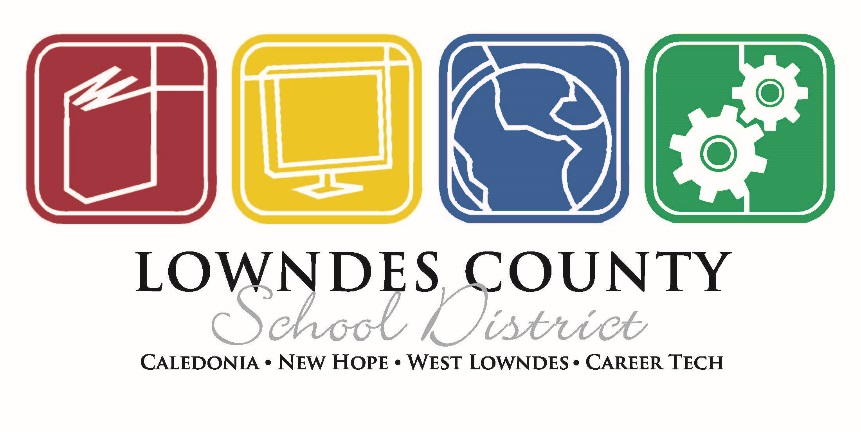 NOTICE OF RECEIPTMississippi Educator Code of EthicsStandards of ConductAs an employee of Lowndes County School District, I have been provided with and understand each of the ten standards of conduct within the Mississippi Educator Code of Ethics. I understand that Lowndes County School District must report sexual misconduct whether the educator/employee is terminated or not. I understand that the State of Mississippi has the authority to revoke a license even if the educator is not terminated and is allowed to resign. I understand that this Mississippi Educator Code of Ethics applies to ALL employees of the Lowndes County School District.Please print name/sign below and return this form with your contract._______________________________________		____________________Print name								School Campus_______________________________________		______________Signature								DateLowndes County School District Employee					